Sprechtag des BürgermeistersDer nächste Sprechtag des Ersten s findet amDonnerstag, den 17. November 2022 
in Poppenlauer 
(altes Rathaus)in der Zeit von 17.00 Uhr bis 18.00 Uhr statt.Maßbach, 20. Oktober 2022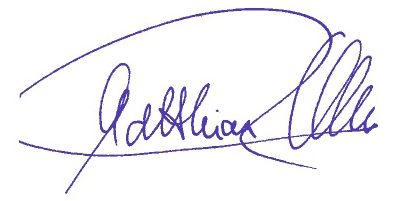 MARKT MASSBACHKlementErster Bürgermeister